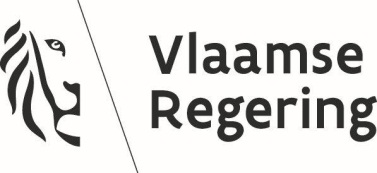 DE VLAAMSE MINISTER VAN XXX VERSLAG AAN DE VLAAMSE REGERINGBetreft:	Besluit van de Vlaamse Regering xxx De minister-president van de Vlaamse Regering,xxx XXXDe Vlaamse minister van xxx,xxx XXX